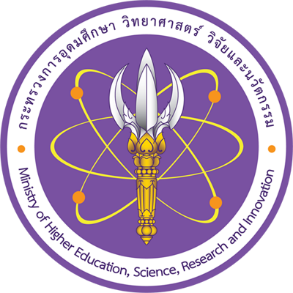 ใบนำส่งเอกสารโครงการวิจัยร่วมภายใต้ความร่วมมือด้านอุดมศึกษาและการวิจัยระหว่างไทย-ฝรั่งเศส ประจำปี พ.ศ. 256๖ - 256๗(Franco-Thai Cooperation Programme in Higher Education and Research / Franco-Thai Mobility Programme / PHC SIAM) 2023 - 2024สถาบันแกนฝ่ายไทย	ชื่อโครงการ	ชื่อผู้รับผิดชอบโครงการฝ่ายไทย			สังกัดคณะ			โทรศัพท์มือถือ	                                   ไปรษณีย์อิเล็กทรอนิกส์	ชื่อผู้ประสานงาน/เจ้าหน้าที่ (กรณีไม่สามารถติดต่อผู้รับผิดชอบโครงการได้) 		โทรศัพท์มือถือ	                                   ไปรษณีย์อิเล็กทรอนิกส์	เอกสารประกอบการยื่นข้อเสนอโครงการ กรุณาทำเครื่องหมาย X ในช่องสี่เหลี่ยมที่มีเอกสารแนบ	หนังสือนำส่งข้อเสนอโครงการจากสถาบันอุดมศึกษา สถาบัน/หน่วยงานวิจัยต้นสังกัด	แบบฟอร์ม 1 - ใบนำส่งเอกสาร (เอกสารฉบับนี้)	แบบฟอร์ม 2 - Annex B: Project Application Form	แบบฟอร์ม 3 - Annex C: Project Budget, Living Allowance, Partners Contribution, Global Budget	แบบฟอร์ม 4 - หนังสือรับรองข้อเสนอโครงการ	แบบฟอร์ม 5 - หนังสือยืนยันการสนับสนุนงบประมาณ	ประวัติย่อของผู้รับผิดชอบโครงการฝ่ายไทยและฝ่ายฝรั่งเศสเป็นภาษาอังกฤษ (ไม่เกิน 3 หน้าต่อคน)	สำเนาเอกสารทั้งหมดที่แนบ จำนวน 8 ชุด (ต้นฉบับ 1 ชุดและสำเนา 7 ชุด)การลงนามในเอกสาร หนังสือนำส่งข้อเสนอโครงการ แบบฟอร์ม 4 และแบบฟอร์ม 5 กรณีสถาบันอุดมศึกษา ลงนามโดยอธิการบดี หรือผู้มีอำนาจในการปฏิบัติราชการแทนกรณีสถาบัน/หน่วยงานวิจัย ลงนามโดยหัวหน้าหน่วยงานในสังกัด อว. หรือผู้มีอำนาจในการปฏิบัติราชการแทนจัดส่งเอกสารทั้งหมดข้างต้น จำนวน 8 ชุด (ต้นฉบับ 1 ชุดและสำเนา 7 ชุด) ทางไปรษณีย์ (วงเล็บมุมซอง “โครงการ Franco-Thai”) ไปยังกองการต่างประเทศ สำนักงานปลัดกระทรวงการอุดมศึกษา วิทยาศาสตร์ วิจัยและนวัตกรรม เลขที่ 328 ถนนศรีอยุธยา เขตราชเทวี กรุงเทพฯ 10400 หรือสแกนเอกสารทั้งหมดส่งทางไปรษณีย์อิเล็กทรอนิกส์ไปยัง wannee.k@mhesi.go.th ภายในวันศุกร์ที่           29 กรกฎาคม 2565 โดยจะยึดเอาวันที่ประทับตราลงรับ ณ สำนักงานปลัดกระทรวงการอุดมศึกษา วิทยาศาสตร์ วิจัยและนวัตกรรม (หรือจัดส่งด้วยตนเองภายในวันศุกร์ที่ 29 กรกฎาคม 2565 เวลา 16.00 น.) กรณีสแกนเอกสารส่งทางไปรษณีย์อิเล็กทรอนิกส์ ขอให้ส่งเอกสารทั้งหมดจำนวน 8 ชุด ทางไปรษณีย์ไปยังกองการต่างประเทศ สำนักงานปลัดกระทรวงการอุดมศึกษา วิทยาศาสตร์ วิจัยและนวัตกรรม ภายใน 5 วันทำการ	กระทรวงการอุดมศึกษา วิทยาศาสตร์ วิจัยและนวัตกรรม (อว.) จะพิจารณาใบสมัครที่มีเอกสารประกอบครบถ้วนตามที่ระบุไว้ข้างต้นและจัดส่งภายในเวลาที่กำหนดเท่านั้นผู้รับผิดชอบโครงการฝ่ายไทยจะต้องยื่นข้อเสนอโครงการภาษาอังกฤษที่มีเอกสารประกอบครบถ้วนตามที่ระบุไว้ข้างต้นไปยัง อว. และผู้รับผิดชอบโครงการฝ่ายฝรั่งเศสจะต้องยื่นข้อเสนอโครงการภาษาอังกฤษหรือภาษาฝรั่งเศสผ่านระบบออนไลน์ของฝ่ายฝรั่งเศสที่เว็บไซต์ www.campusfrance.org/fr/siam หากฝ่ายใดฝ่ายหนึ่งส่งข้อเสนอโครงการเพียงฝ่ายเดียว จะถือว่าการสมัครไม่ครบถ้วนและไม่ได้รับการพิจารณา 